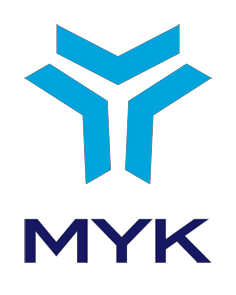 NATIONAL OCCUPATIONAL STANDARDELECTRONIC SERVICEMAN AND ELECTRICIAN FOR RAILWAY VEHICLES LEVEL 4REFERENCE CODE / 12UMS0280-4OFFICIAL GAZETTE DATE -ISSUE / 29.01.2013 - 28543 (Duplicated)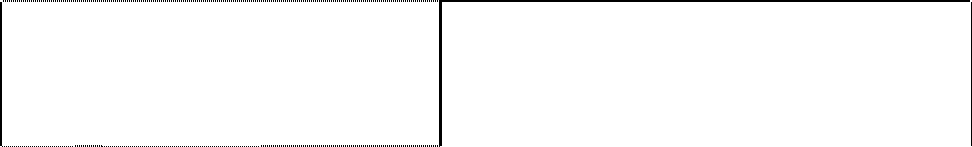 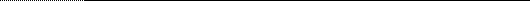 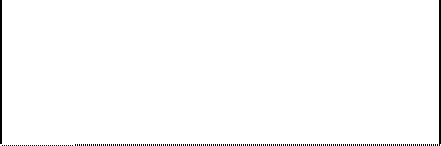 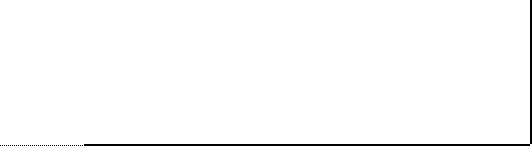 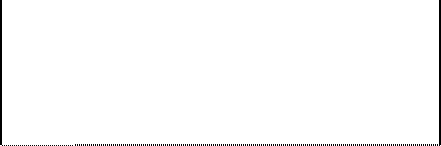 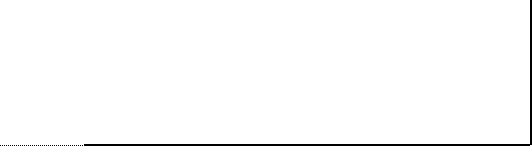 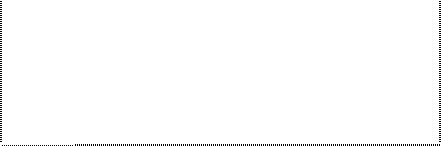 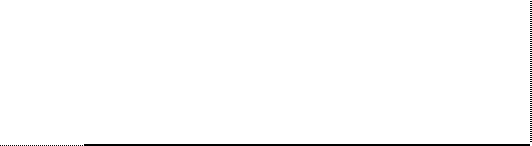 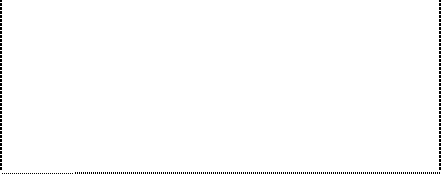 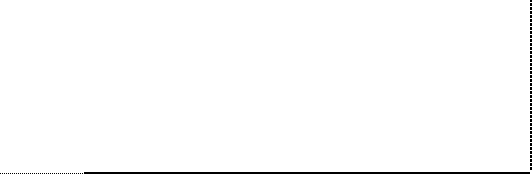 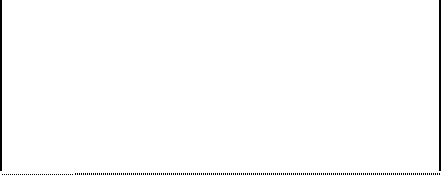 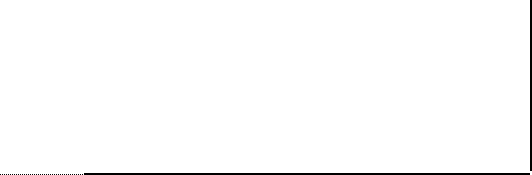 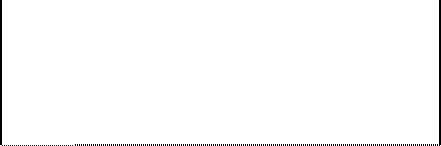 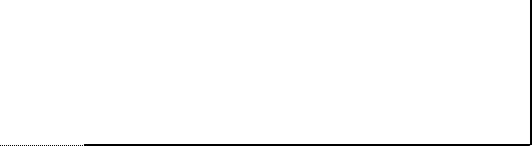 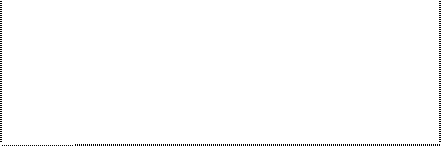 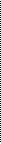 I Vocational Qualification Level is determined as Level 4 in the octal (8) level matrix.TERMS, SYMBOLS AND ABBREVIATIONSANTENNA: Electromagnetic signal receiver and buzzer for communication in the rail system cars.ATC (Automatic Train Control): Automatic train control system. ATP (Automatic Train Protection): Automatic train protection system. ATS (Automatic Train Stop): Automatic train stop system.FEEDING UNIT: Unit which generates voltage necessary for the operation of electronic systems. FLANGE GREASING UNIT: Unit which enables to spray oil in order to reduce friction between rail guide above railway vehicle’s wheel and rail. CCTV (Closed Circuit Television): Closed circuit television system.TRACTION CONVERTER: Electronic system which provides power supply to traction motors. IMPULSE GENERATOR (ODOMETER, TACHOMETER): An apparatus which provides speed information to speed recorder device.  DCU (Door Control Unit): Electronic door control unit in railway vehicles. DISCHARGE RESISTOR:  Resistance which enables to discharge DC voltage in power electronics converter and invertor units. ELECTRONIC CONTROL: Electronic systems which control railway vehicle. ERTMS (European Railway Traffic Management System): European Railway Traffic Management System. FILTER CONDENSER: Electronic circuit component which stores rectified voltage used in power electronics systems and enables proper input.GPS (Global Positioning System): Global positioning system. GSM-R (Global System for Mobile Communications - Railway): Mobile communications system which enables data communication of sound and signalling system between railway operation personnel and trains. GTO (Gate Turn Off Thyristor): Semi-conductor component of electronic power circuit. SPEED LOG SYSTEM: System which displays and records information such as speed, distance of railway vehicles. IGBT (Insulated Gate Bipolar Transistor): Insulated polar bipolar transistor.IPM (Intelligent Power Module): Intelligent power module.ISCO: International Standard Classification of Occupations.AIR CONDITIONING:  A system which caries out heating, oololing and ventilating actions. INVERTER: A device which transforms DC voltage into AC voltage in various frequencies. İSG: Occupational Health and Safety. PERSONAL PROTECTIVE EQUIPMENT: All tools, equipments, devices, appliances which protect employees against risks that may incur due to their work, and affect their health and safety, which are worn, put on or held by them, and which are designed to this end.   CONTACTOR:	An electromechanic device which enables to energise or deenergise receiver in electric circuits. CONVERTER: A device which transforms energy from any current form to another current form. RAILWAY VEHICLE: A general name given to all vehicles (train, subway train, tramway, maglev, etc.) which travel on railway track.RISK: Possibility of occurrence of loss, injury or other harmful consequences that may occur due to danger. RELAY: Electromechanic keying element which works electromagnetically. SENSOR: A device which perceives variables such as flow, weight, temperature, speed, capacity, etc. electronically and mechanically.DRIVER DISPLAY UNIT: A screen of train control and monitoring system of railway vehicles used by driver.SHUNT (TRANSITION): To increase rotation speed and moment of traction motors by connecting parallel resistance to inductor winding of DC traction motors at certain speed values.TCMS (Train Control and Monitoring System): Train control and monitoring system of railway vehicles. DANGER:  A damage potential which may affect employees and workplace and which may exist within a workplace or come from outside.TABLE OF CONTENTSINTRODUCTIONNational occupational standard titled Electronic Serviceman and Electrician for Railway  Vehicles (Level 4) was issued by the Turkish State Railways (TCDD) Development & TCDD Personnel Solidarity and Assistance Foundation assigned by Vocational Qualifications Authority as per the provisions of Vocational Qualifications Authority (VQA) Law No. 5544 and “Bylaw on Drawing up National Occupational Standards” and “Regulation on the Establishment, Duties and Operation Procedures and Principles of the Sector Committees of Vocational Qualification Authority” introduced pursuant to the aforementioned Law.   National occupational standard titled Electronic Serviceman and Electrician for Railway Vehicles (Level 4) was assessed upon receiving the opinions of the related institutions and organisations in the sector, and approved by VQA Board of Directors upon examination of the VQA Transportation, Logistics and Communication Sector Committee. INTRODUCTION OF THE OCCUPATIONDefinition of the OccupationElectronic Serviceman and Electrician for Railway Vehicles (Lecel 4) is the qualified person in terms of knowledge and experience who has the ability to carry out periodic maintenance of electronic hardware and systems in order for railway vehicles to be ready for use, and identification and repair of failures occurring in vehicles by his/her own or within a team in the framework of ISG, environmental protection, quality procedures and management.  Electronic Servicemand and Electrician for Railway Vehicles (Level 4) is responsible for accurateness, timing and quality of works he/she carries out with regards to checks, maintenance and repair under his/her partial supervision. He/she works in accordance with operating procedures and informs related individuals about failures and errors outside his/her scope of responsibility.   Place of the Occupation in International Classification System ISCO 08: 7421 (Electronics mechanics and servicers)Regulations on Health, Safety and EnvironmentEnvironmental Law No. 2872 Labour Law No. 4857 Social Insurance and Universal Health Insurance Law No. 5510Energy Efficiency Law No. 5627 Occupational Health and Safety Law No. 6331, Regulation on Heavy and Dangerous WorksCommunique on Vocation Training of Employees to be Employed in Heavy and Dangerous Works Regulation on Control of Packaging Waste Regulation on Control of Waste Oil Regulation on the General Principles of Waste Management Regulation on Principles and Procedures of Occupational Health and Safety Training of Employees Regulation on Authorities, Duties and Responsibilities of Electrical Engineers Regulation on High Tension Installations Regulation on Manual Handling WorksRegulation on Noise Regulation on Safety and Health SignsRegulation on Preparation, Completion and Cleaning WorksRegulation on Conditions of Health and Safety in Using Work Equipment Regulation on Health and Safety Measures to be taken in the Workplace Buildings and Additional Buildings Regulation on Control of Solid Wastes Regulation on Health and Security Measures for Working with ChemicalsRegulation on Use of Personal Protective Equipments in the Workplace Machinery Safety Directive (2006/42/EC)Regulation on Preventing the Personnel from the Hazards of the Explosive Environments Furthermore, it is essential to obey laws, statutory rules and regulations on occupational health and safety and environment; and to perform risk analysis regarding this issue.Other Legislation regarding the OccupationDecree Law Regarding Concerning Regulation of State Economic Enterprices Personnel System Law No. 399 and Repealing Some Articles of Decree Law No. 233Government Employee Unions and Collective Bargaining Law No. 4688Trade Unions and Collective Labour Agreements Law No. 6356Public Servants Law No. 657And it is essential to obey other current legislations, laws, statutory rules and by-laws related to occupation.Working Environment and ConditionsElectronic Serviceman and Electrician for Railway Vehicles (Level 4) is under the risk of occupational diseases caused by working environment and conditions. He/she works throughout the day and in bank holidays. It is an occupation that requires attention, and sensitivity and attention is required for unexceptional obeyance with occupational health and safety rules. Electronic Serviceman and Electrician for Railway Services (Level 4) cooperates with other employees carrying out other tasks and deploys due personal protective equipments. Other Requirements Regarding The OccupationElectronic Serviceman and Electrician for Railway Vehicles (Level 4) is required to obtain medical report regarding his pyhiscal competency that his work requires and “Form of Initial Entrance and Periodic Medical Examination for Workers in Heavy and Dangerous Work" report”.OCCUPATIONAL PROFILE Duties, Tasks and Performance CriteriaD	D.2D.2.2D.3			TaskTools, Appliances and Equipments UsedAmmetreWrench set (Allen wrench, açık, yıldız, socket set, torque, etc.)MultimetreRegulated DC power supplyAdjustable pliersComputer, related software and hardware componentsLensatic bench lampWorkshop hoistHammerSteel ropeDecoupageHacksawDecibelmetreCircuit breakersRiffler setFlashlightElectricitygrounding and isolation materialsElectric / electronic circuit components, testing and measurement devicesElectrical hand tools and motorsPhase pencil/voltage tester controlling deviceBrush (wire, hair pencil)Appliances such as plug, rail, bolt, loaf, etc.GalvanometreCommunications cable measuring/testing deviceSoldering iron set (soldierng ironsoldering wire, soldering paste, soldering pump)Warning signsCommunication tools (telephone, radio, etc.)Insulating tapeInsulated cord end terminalGeneratorsCable apparatus (cable terminal cap, cable cutting machine, cable terminal wringing claw, cable terminal apparatus, cable peeling apparatus)Lifting and handling equipmentsCalibrators/ calibration devicesShort circuit testing devicePersonal protective equipments (hard hat, steel toe shoes, protective gloves, safety belt and lock,protective glasses, sandbag, ear protection, dust/gas mask, highly visible protective vest, etc.)Electric terminalContact cleanersKrone knife (telephone electric terminal wringing device)Control panelsCompassSoldering machineLeverManometreShackleMarking labelMarking pencilDrillLadderMeasurement devices (milliohmmetre, multimetre, micrometre, ohmmetre, oscilloscope, clamp metre, voltmetre, wattmetre)Rust solventsProgramming devicesRCL bridge / Wheatstone bridgeRedressorRelaysPiston ring pliersSensorsPortable lampsRow electric terminalLiquid sealSilicon and silicon gunSignal converters (RS-232, RS-485, RJ-45, etc.)Signal generatorSpiral rockSafety catch (cable guide)Switch, contactor, etc.TachometreBasic hand toolsCleaning solvent, alcohol, etc.Thermal cameraTest tubeGrounding cable or rodVacuum loss testing deviceInsulation materialsSandpaperChainKnowledge and SkillsKnowledge on emergencyAnalytical thinking skillVehicle, device and equipment knowledgeBasic first-aid knowledge3D drawing skillKnowledge of operation and quality proceduresKnowledge and skill of environmental protection implementationsSkill of drawing circuit diagramSkill of working within a teamKnowledge of electronic circuit components Knowledge of electronic colour codes and symbolsSkill of eye-hand coordination Knowledge of industrial switching and sensorsKnowledge of denergising and energising proceduresKnowledge of occupational health and safetyKnowledge of recyclable wasteKnowledge of workplace proceduresDecision making skillRecord keeping and reporting skillSkill of and knowledge of solderingSkill of use of manipulation, handling and stabilising equipmentsKnowledge of vocational terms and terminologySkill of learning and transferring what is learnedProblem solving skillKnowledge of railway vehiclesGeneral electronic knowledge about electronic maintenance and repair of rail systemsKnowledge and skill of reading plans and projects relatd to electronic systems and devices of rail systemsBasic knowledge of maintenance and repair of electronic systems and devices of rail systemsOral and written communications skillKnowledge and skill of use of switch equipmentsKnowledge of hazardous wasteKnowledge of technical drawingKnowledge of technical specificationsComputer knowledge and skillKnowledge of basic labour legislationKnowledge of basic power electronicsKnowledge of basic security systemsKnowledge of basic communications systemsKnowledge of basic PLC technologyKnowledge of basic pneumaticsKnowledge of basic level microcontrollersKnowledge and skill of fire prevention and fire fightingTime management skillAttitudes and BehavioursBeing cold blooded and calm under emergency and stressful situationsInforming superiors properly and in timeMaking decisions within his/her knowledge and experienceUsing her/his time effectively and efficiently in accordance with work ordersAdopting regulations set forth in environmental, quality, and OHS legislationSharing his/her experience with associatesBeing sensitive on possible changes which may arise during operationBeing sensitive on use and recycling of resourcesBehaving in accordance with hierarchical structure of workplaceEnsuring his/her own safety and safety of other peopleBeing eager to explore for career developmentBeing planned and organisedBeing sensitive on risk factorsBeing aware of his/her responsibilities and fulfilling themObeying strictly to instructions and guidelinesInforming relevant people of dangerous situationsTaking care of cleanness, tidiness, and order of workplaceSharing information effectively, clearly and accurately during shift changesBeing innovative and open to occupational developmentsInforming concerned people about malfunctions which are not under his/her authority4. TESTING, ASSESSMENT AND CERTIFICATIONTesting and assessment for certification with respect to national qualifications based on Electronic Serviceman and Electrician for Railway Vehicles (Level 4) Occupational Standard shall be held in written and/or oral forms, theoretically and practically, in testing and assessment centers where required conditions are met.Testing and assessment method and practice principles shall be detailed with national qualifications to be drawn up pursuant to this occupational standard. Activities regarding testing, assessment and certification shall be conducted within the framework of Vocational Qualification Authority, Testing and Certification Regulation.Appendix: Those participated in the Occupational Standard Preparation Process Professional Standards Team of Institution Preparing Professional Standardİsa APAYDIN                     	Deputy General Manager, TCDDMurat ŞENEKEN                 	Education and Training Department Head, TCDDYavuz KIRAN                     	General Manager of TCDD FoundationFatma Ülker YETGİN          	Project CoordinatorPınar DEMİREKLER           	Quality Process ManagerMehmet EKTAŞ                  	Branch Manager (Education and Training Department, TCDD)Feyzi SIVACI                      	Branch Manager (Education and Training Department, TCDD), moderatorEkrem ARSLAN                  	Office Chief (Education and Training Department, TCDD)Kenan KÜTÜKDE	Moderator (Ministry of National Education Gazi Technical and Industrial Vocational High School Teacher)Technical Work Group Members:Emrullah ÖZKALDI	Occupation Group Coordinator (TCDD Deputy Chair of Traction Department) Fatih KAYGISIZ	TCDD Engineer MscSüleyman KILIÇ	TCDD Chief TechnicianSerkan ÖZDEMİR	TCDD WorkerPeople, Institutions, and Organizations Asked for Opinion:Ministry of Labour and Social SecurityMinistry of National Education General Directorate of Vocational and Technical Ministry of National Education General Directorate of Life-Time LearningMinistry of National Education General Directorate of Innovation and Education Technologies Ministry of Science, Industry and TechnologyMinistry of Transportation, Maritime Affairs and CommunicationsTurkish Employment Agency (İŞKUR)Turkish Statistical Institute (TÜİK) Council of Higher Education (YÖK)State Personnel PresidencySmall and Medium Enterprises Development Organisation (KOSGEB) Confederation of Progressive Trade Unions of Turkey (DİSK)Hak-İş ConfederationConfederation of Turkish Tradesmen and Craftsmen (TESK) Confederation of Turkish Trade Unions (TURK-İŞ) Confederation of Turkish Employer Associations (TİSK) The Union of Chambers and Commodity Exchanges of Turkey (TOBB)Turkish Exporters Assembly (TİM)Ankara Chamber of Industry (ASO)Ankara Chamber of Commerce (ATO) Istanbul Chamber of Commerce (İTO)Aegean Region Chamber of Industry (EBSO) Istanbul Transportation IncorporatedBursa Rail Operation Center (BURULAS)Eskisehir Light Rail System Enterprise (ESTRAM)AnkarayAnkara Undergroundİzmir Underground Inc.Antalya Metropolitan Municipality Konya Metropolitan MunicipalityTurkish Employers Association of Construction Industries (İNTES) YapırayRhomberg Kalebozan Railway Construction, Industry and Trade Inc. Alarko Group of CompaniesYüksel Project CorporationOlmuksa PetkimTüpraşEti Mining Enterpriseİskenderun Steel & Iron Plant Enterprise Ereğli Steel & Iron Plant Enterprise MkeSümer Holding (Iron & Steel) Yıldız Entegre (Tügsaş)Demiryolu Lojistik Müh.San.Tic.Ltd.Şti. (Railway Logistics, Engineering, Industry and Trade Co. Ltd.) KayserayTurkish Transportation Sector Public Workers Trade Union (TUS-Turk-Ulasim Sen)United Transportation Workers Trade Union (BTS)Ulaştırma Çalışanları Memur Sendikaları (UÇMS) Transportation Sector Public Servants Trade Union (UCMS)Independent Transportation Services Public Workers Trade Union (BUS)Transportation Workers Right Trade Union (Ulasim-Hak-Sen)Transportation Workers Trade Union (Ulasim-Bir-Sen)Transportation and Railway Workers Right Trade Union (Udem-Hak-Sen)Association of Railway Vocational School GraduatesAssociation of Railway Machinists and RevisorsAssociation of Railway Train Professionals Association of Railway TransportationAssociation of Railway Transportation Systems Turkish State Railways (TCDD) Railway DepartmentTurkish State Railways (TCDD) Traction DepartmentTurkish State Railways (TCDD) Premises Department Turkish State Railways (TCDD) Personnel and Administrative Affairs Department Turkish State Railways (TCDD) Traffic DepartmentTurkish State Railways (TCDD) Ankara Training CenterTurkish State Railways (TCDD) Eskisehir Training CenterTurkish State Railways (TCDD) Sivas Training Center Turkish Locomotive and Motor Industry CorporationTurkish Railway Vehicle Industry CorporationTurkey Railway Machinery Industry Corporation Central Anatolian Technical Vocational High SchoolAnatolian Technical Vocational High SchoolAtaturk Anatolian Industrial Vocational High SchoolHaydarpasa Anatolian Technical Vocational High SchoolAnatolian  Vocational High School Gazi Anatolian Vocational High SchoolSht. Kemal Ozalper Anatolian Vocational High SchoolAnatolian University Porsuk Vocational SchoolErzincan University Refahiye Vocational High School Rail Systems ProgrammeVocational Qualifications Authority Sector Committee Members and ExpertsProf. Dr. Mustafa KARAŞAHİN,  	President (Council of Higher Education) Şeyhamit Ünal SARIBAŞ,	Vice President (Ministry of National Education)Aykut KARAKAVAK,	Member (Ministry of Labour and Social Security) Edip TÜRKAY,	Member (Ministry of Energy and Natural Resources)Damla Ebru ESEN,	Member (Ministry of Industry and Trade)Burak ERDEM,	Member (Turkish Confederation of Emloyer Associations) Mehmet KARABÜBER,	Member (HAK Trade Unions Confederation)Hakan BEZGİNLİ,	Member (The Union of Chambers and Commodity Exchanges 	of Turkey)Nizamettin ATEŞ,	Member (Confederation of Turkish Tradesmen and 	Craftsmen) Dilek TORUN,	Member (Vocational Qualifications Authority)Firuzan SİLAHŞÖR,	Head of Department (Vocational Qualifications Authority)Fatma GÖKMEN,	Representative of Sector Committee (General Directorate of Disabled and Aged Services)Vocational Qualifications Authority Executive BoardBayram AKBAŞ	Chairman, Representative of Ministry of Labour and 	Social SecurityAssoc. Prof. Ömer AÇIKGÖZ	Vice Chairman, Represenative of Ministry of National 	EducationProf. Dr. Mahmut ÖZER	Member, Representative of Council of Higher EducationBendevi PALANDÖKEN	Member, Representative of Professional OrganisationsMustafa DEMİR	Member, Representative of Confederation of Turkish 	Employer Associations Dr. Osman YILDIZ	Member, Representativeof Confederation of 	Turkish Trade Unions Occupation:ELECTRONIC SERVICEMAN AND ELECTRICIAN FOR RAILWAY VEHICLESLevel:4IReference Code:12UMS0280-4Prepared by:Turkish State Railways (TCDD) Development & TCDD Personnel Solidarity and Assistance FoundationVerified by:VQA Transportation, Logistics and Communication Sector CommitteeVQA Board of Directors Approval Date/Issue:Date: 26.12.2012  Issue:2012/97 Official Journal Date/Issue:29.01.2013 - 28543 (Duplicated)Revision No:00DutiesDutiesTasksTasksPerformance CriteriaPerformance CriteriaCodeTitleCodeTitleCodeDescriptionATo apply occupational health and safety, fire and emergency rulesA.1To apply legal and workplace rules regarding occupational health and safetyA.1.1Obtains information about arrangements and directions regarding workplace occupational health and safety from occupational health and safety officers. ATo apply occupational health and safety, fire and emergency rulesA.1To apply legal and workplace rules regarding occupational health and safetyA.1.2Uses work clothes and personal protective equipments suitable for the work performed.ATo apply occupational health and safety, fire and emergency rulesA.1To apply legal and workplace rules regarding occupational health and safetyA.1.3Uses emergency response vehicles such as firs-aid kits and eye wash, and fire extinguisher. ATo apply occupational health and safety, fire and emergency rulesA.1To apply legal and workplace rules regarding occupational health and safetyA.1.4Contributes to the safety of work area and other employees by placing and protecting the warning signs related to the work in accordance with the company’s instructions.ATo apply occupational health and safety, fire and emergency rulesA.1To apply legal and workplace rules regarding occupational health and safetyA.1.5Implements measures taken to keep working environment and equipments used tidy and clean.ATo apply occupational health and safety, fire and emergency rulesA.2To decrease  risk factorsA.2.1Contributes to the activities related to risk assessment.ATo apply occupational health and safety, fire and emergency rulesA.2To decrease  risk factorsA.2.2Reports risk factors he/she faces and may face while working to related authorities. ATo apply occupational health and safety, fire and emergency rulesA.2To decrease  risk factorsA.2.3Contributes to the activities for decreasing risk factors.ATo apply occupational health and safety, fire and emergency rulesA.3To apply emergency procedures in case of emergencyA.3.1Coordinates the activities of taking measures to determine the cases of emergency and eliminate them rapidly.ATo apply occupational health and safety, fire and emergency rulesA.3To apply emergency procedures in case of emergencyA.3.2Informs the cases of emergency which are impossible to eliminate instantly to the authorities.ATo apply occupational health and safety, fire and emergency rulesA.3To apply emergency procedures in case of emergencyA.3.3Carries out the works described in the emergency procedure.DutiesDutiesTasksTasksPerformance CriteriaPerformance CriteriaCodeTitleCodeTitleCodeDescriptionBTo work in accordance with environmental protection legislationB.1To assess environmental hazardsB.1.1Contributes to the environmental impact assessment related to performed activities and assessment of potential risks.BTo work in accordance with environmental protection legislationB.1To assess environmental hazardsB.1.2Participates in periodic trainings for environmental protection requirements and practices.BTo work in accordance with environmental protection legislationB.1To assess environmental hazardsB.1.3Contributes to activities related to elimination of assessed environmental hazard sources  and risk factors.BTo work in accordance with environmental protection legislationB.2To implement environmental protection measuresB.2.1Ensures that due measures are taken  for environmental impacts that may occur during performance of work processes  in accordance with enterprise’s instructions.BTo work in accordance with environmental protection legislationB.2To implement environmental protection measuresB.2.2Ensures that wastes generated during the performance of work processes are disposed in accordance with enterprise’s instructions.BTo work in accordance with environmental protection legislationB.2To implement environmental protection measuresB.2.3Takes measures related to safe and healthy operation of devices, equipments and tools against their negative enivronmental impacts that may occur.BTo work in accordance with environmental protection legislationB.3To act economically regarding consumption of enterprise’s resources B.3.1Uses enterprise’s resources economically and efficiently. BTo work in accordance with environmental protection legislationB.3To act economically regarding consumption of enterprise’s resources B.3.2Carries out necessary assesment and planning regarding efficient use of enterprise’s resources. DutiesDutiesTasksTasksPerformance CriteriaPerformance CriteriaCodeTitleCodeTitleCodeDescriptionCTo work in accordance with the quality management system regulationsC.1To control the quality of works performedC.1.1Applies quality assurance principles and methods in accordance with the enterprise’s instructions stated in task forms.CTo work in accordance with the quality management system regulationsC.1To control the quality of works performedC.1.2Works in compliance with conditions defines in quality assurance rules and methods of devices and tools uses during work processes.CTo work in accordance with the quality management system regulationsC.1To control the quality of works performedC.1.3Supervises conformity of the tasks he/she performes to the standards.CTo work in accordance with the quality management system regulationsC.1To control the quality of works performedC.1.4Fills in the quality management system forms related to the work .CTo work in accordance with the quality management system regulationsC.2To participate in the activities related to prevention of failures and defects determined during processesC.2.1Informs failures and defects identified during the works  to the relevant chief/authority.CTo work in accordance with the quality management system regulationsC.2To participate in the activities related to prevention of failures and defects determined during processesC.2.2Participates in the research and assessment activities related to determination of reasons for failures and defects, and duties assigned. CTo work in accordance with the quality management system regulationsC.2To participate in the activities related to prevention of failures and defects determined during processesC.2.3Submits his and his team’s observations, ideas and suggestions for improvement of work processes and elimination of failures to the relevant authority in accordance with the enterprise’s rules and methods.  CTo work in accordance with the quality management system regulationsC.2To participate in the activities related to prevention of failures and defects determined during processesC.2.4Applies implementation of the enterprise’s rules and methods related to failure and defect repairs.CTo work in accordance with the quality management system regulationsC.2To participate in the activities related to prevention of failures and defects determined during processesC.2.5Informs failures and defects outside the scope of his authority or he fails to repair to the relevant authority.DutiesDutiesTasksTasksPerformance CriteriaPerformance CriteriaCodeTitleCodeTitleCodeTitleDTo make work preparationsD.4To get equipment and material he will use ready for workD.4.1Selects and prepares materials, tools and devices sutiable for his work.DTo make work preparationsD.4To get equipment and material he will use ready for workD.4.2Controls if materials, tools and devices are operative or not.DTo make work preparationsD.4To get equipment and material he will use ready for workD.4.3Uses control and inspection devices and tools according to tasks specified.DTo make work preparationsD.5To carry out work organisationD.5.1Controls vehicle by also taking forms filles out by related personnel into consideration.DTo make work preparationsD.5To carry out work organisationD.5.2Evaluates existing problems and complaints.DTo make work preparationsD.5To carry out work organisationD.5.3Determines completion period of work.DTo make work preparationsD.5To carry out work organisationD.5.4Identifies components which cannot be maintained and repaired, and need to be replaced.DTo make work preparationsD.5To carry out work organisationD.5.5Informs relavant departments about work flow. DTo make work preparationsD.6To identify features of vehicle that will be maintained and repairedD.6.1Identifies distance covered (in km) by vehicle to be maintained and repaired. DTo make work preparationsD.6To identify features of vehicle that will be maintained and repairedD.6.2Controls systems of vehicle to be maintained / repaired, which are under his responsibility, regarding physical damage. DTo make work preparationsD.6To identify features of vehicle that will be maintained and repairedD.6.3Inspects equipment structure and circuit diagram of vehicle to be maintained / repaired. DTo make work preparationsD.6To identify features of vehicle that will be maintained and repairedD.6.4Complies with operation sequence to be pursued during maintenance/repair, pursues periodic maintenance instructions. DTo make work preparationsD.7To take safety measures before maintenance & repair D.7.1Removes unauthorised people, foreign materials and dangerous substances away from working site. DTo make work preparationsD.7To take safety measures before maintenance & repair D.7.2Lays protective covers to relevant parts of vehicle to be maintained & repaired.DTo make work preparationsD.7To take safety measures before maintenance & repair D.7.3Prepares and uses protective materials suitable for operation he will perform.DTo make work preparationsD.7To take safety measures before maintenance & repair D.7.4Carries out due grounding operation for vehicle to be maintained & repaired. DTo make work preparationsD.7To take safety measures before maintenance & repair D.7.5Carries out discharge operations for systems to operate. DTo make work preparationsD.7To take safety measures before maintenance & repair D.7.6Switches on and off due power switches and fuses. DutiesDutiesTasksTasksPerformance CriteriaPerformance CriteriaCodeTitleCodeTitleCodeDescriptionETo carry out periodic maintenance of electronic hardware and systems of railway vehicles (To be continued)E.1To carry out periodic maintenance of electronic control cabinetsE.1.1Removes card groups within electronic control cabinets of vehicle to be maintained & repaired out of vehicle.ETo carry out periodic maintenance of electronic hardware and systems of railway vehicles (To be continued)E.1To carry out periodic maintenance of electronic control cabinetsE.1.2Cleans inner side of cabinet using compressed air.ETo carry out periodic maintenance of electronic hardware and systems of railway vehicles (To be continued)E.1To carry out periodic maintenance of electronic control cabinetsE.1.3Carries out visual control of circuit elements within electronic control cabinet. ETo carry out periodic maintenance of electronic hardware and systems of railway vehicles (To be continued)E.1To carry out periodic maintenance of electronic control cabinetsE.1.4Carries out visual control of connecting cable, terminal and connectors.ETo carry out periodic maintenance of electronic hardware and systems of railway vehicles (To be continued)E.1To carry out periodic maintenance of electronic control cabinetsE.1.5Removes dust from card group and case using compressed air. ETo carry out periodic maintenance of electronic hardware and systems of railway vehicles (To be continued)E.1To carry out periodic maintenance of electronic control cabinetsE.1.6Carries out visual control of electronic cards.ETo carry out periodic maintenance of electronic hardware and systems of railway vehicles (To be continued)E.1To carry out periodic maintenance of electronic control cabinetsE.1.7Observes indicators in electronic cards and card groups by pushing test button.ETo carry out periodic maintenance of electronic hardware and systems of railway vehicles (To be continued)E.1To carry out periodic maintenance of electronic control cabinetsE.1.8Reassembles electronic card groups.ETo carry out periodic maintenance of electronic hardware and systems of railway vehicles (To be continued)E.1To carry out periodic maintenance of electronic control cabinetsE.1.9Removes components and cards which are identified to be out of order.ETo carry out periodic maintenance of electronic hardware and systems of railway vehicles (To be continued)E.2To carry out periodic maintenance of traction converter (To be continued)E.2.1Dissambles and cleans dust filters within converter unit. ETo carry out periodic maintenance of electronic hardware and systems of railway vehicles (To be continued)E.2To carry out periodic maintenance of traction converter (To be continued)E.2.2Cleans inner parts of divisions and cabinets using compressed air.ETo carry out periodic maintenance of electronic hardware and systems of railway vehicles (To be continued)E.2To carry out periodic maintenance of traction converter (To be continued)E.2.3Carries out maintenance of ventilators within divisions, cabinets and units.ETo carry out periodic maintenance of electronic hardware and systems of railway vehicles (To be continued)E.2To carry out periodic maintenance of traction converter (To be continued)E.2.4Carries out visual control of power electronics components (IGBT, GTO, IPM, etc.) and filter condensors within converter and inverter units.ETo carry out periodic maintenance of electronic hardware and systems of railway vehicles (To be continued)E.2To carry out periodic maintenance of traction converter (To be continued)E.2.5Visually examines cooling components of power electronics.ETo carry out periodic maintenance of electronic hardware and systems of railway vehicles (To be continued)E.2To carry out periodic maintenance of traction converter (To be continued)E.2.6Carries out visual control of main converter overvoltage circuit breaker system’s circuit components. DutiesDutiesTasksTasksTasksPerformance CriteriaPerformance CriteriaCodeTitleCodeTitleCodeDescriptionE.2To carry out periodic maintenance of tractionTo carry out periodic maintenance of tractionTo carry out periodic maintenance of tractionE.2.7E.2.8E.2.9E.2.10Carries out visual control of traction converter unit’s relay and power supply components. Carries out visual control of traction control unit.Controls and removes dust and dirt from electronic cards of traction control unit.Controls batteries within cards of traction control unit and replaces them if necessary.converterconverterE.2.11Controls system softwares of traction control unit and reinstalls defective softwares.E.2.12Controls system parameters and corrects defective parameters. E.2.13Visually controls traction converter system connecting cable, terminal and connectors.E.2.14Controls fiber optic cables and data links.ETo carry out periodic maintenance of electronic hardware and systems of railway vehicles(To be continued)E.2.15Replaces traction converter unit equipments which are identified to be out of order. To carry out periodicmaintenance of auxiliary power supply units (To be continued)To carry out periodicmaintenance of auxiliary power supply units (To be continued)E.3.1E.3.2Disassembles all dust filters within the unit and cleans them properly. Removes dust and dirt from the inner part of the unit using compressed air. E.3E.3.3Carries out maintenance of ventilators within the unit.E.3.4Carries out visual control of power electronics components of auxiliary power supply system.E.3.5Visually controls filtration condenser and coils.DutiesDutiesTasksTasksPerformance CriteriaPerformance CriteriaCodeTitleCodeTitleCodeDescriptionETo carry out periodic maintenance of electronic hardware and systems of railway vehicles (To be continued)E.3To carry out periodicmaintenance of auxiliary power supply units E.3.6Carries out visual control of discharge and load resistance of auxiliary power supply system.ETo carry out periodic maintenance of electronic hardware and systems of railway vehicles (To be continued)E.3To carry out periodicmaintenance of auxiliary power supply units E.3.7Removes dust and dirt from electronic cards.ETo carry out periodic maintenance of electronic hardware and systems of railway vehicles (To be continued)E.3To carry out periodicmaintenance of auxiliary power supply units E.3.8Controls batteries within system and replaces them if necessary.ETo carry out periodic maintenance of electronic hardware and systems of railway vehicles (To be continued)E.3To carry out periodicmaintenance of auxiliary power supply units E.3.9Controls system softwares and reinstalls defective softwares.ETo carry out periodic maintenance of electronic hardware and systems of railway vehicles (To be continued)E.3To carry out periodicmaintenance of auxiliary power supply units E.3.10Controls system parameters and corrects defective parameters.ETo carry out periodic maintenance of electronic hardware and systems of railway vehicles (To be continued)E.3To carry out periodicmaintenance of auxiliary power supply units E.3.11Visually controls connecting cables, terminals and connectors.ETo carry out periodic maintenance of electronic hardware and systems of railway vehicles (To be continued)E.3To carry out periodicmaintenance of auxiliary power supply units E.3.12Replaces auxiliary power supply unit equipments which are detected to be out of order.ETo carry out periodic maintenance of electronic hardware and systems of railway vehicles (To be continued)E.4To carry out periodic maintenance of communications system (radio, GSM-R)E.4.1Carries out visual control of transceiver module of communications system.ETo carry out periodic maintenance of electronic hardware and systems of railway vehicles (To be continued)E.4To carry out periodic maintenance of communications system (radio, GSM-R)E.4.2Controls antenna cable and connectors between transceiver module and antenna. ETo carry out periodic maintenance of electronic hardware and systems of railway vehicles (To be continued)E.4To carry out periodic maintenance of communications system (radio, GSM-R)E.4.3Carries out visual control of antenna module.ETo carry out periodic maintenance of electronic hardware and systems of railway vehicles (To be continued)E.4To carry out periodic maintenance of communications system (radio, GSM-R)E.4.4Controls communications microphone, speakers and sound quality.ETo carry out periodic maintenance of electronic hardware and systems of railway vehicles (To be continued)E.4To carry out periodic maintenance of communications system (radio, GSM-R)E.4.5Carries out visual control of connecting cable, terminal and connectors.ETo carry out periodic maintenance of electronic hardware and systems of railway vehicles (To be continued)E.4To carry out periodic maintenance of communications system (radio, GSM-R)E.4.6Removes dust and dirt from communications equipments.ETo carry out periodic maintenance of electronic hardware and systems of railway vehicles (To be continued)E.4To carry out periodic maintenance of communications system (radio, GSM-R)E.4.7Replaces communications system equipments which are detected to be out of order.DutiesDutiesTasksTasksPerformance CriteriaPerformance CriteriaCodeTitleCodeTitleCodeDescriptionETo carry out periodic maintenance of electronic hardware and systems of railway vehicles (To be continued)E.5To carry out periodic maintenance of flange greasing systemE.5.1Carries put visual control of electronic unit of flange greasing system.ETo carry out periodic maintenance of electronic hardware and systems of railway vehicles (To be continued)E.5To carry out periodic maintenance of flange greasing systemE.5.2Cleans electronic card box.ETo carry out periodic maintenance of electronic hardware and systems of railway vehicles (To be continued)E.5To carry out periodic maintenance of flange greasing systemE.5.3Carries out visual control of circuit components of electronic card.ETo carry out periodic maintenance of electronic hardware and systems of railway vehicles (To be continued)E.5To carry out periodic maintenance of flange greasing systemE.5.4Controls adjustment mechanisms of electronic cards and replaces defective ones according to references.ETo carry out periodic maintenance of electronic hardware and systems of railway vehicles (To be continued)E.5To carry out periodic maintenance of flange greasing systemE.5.5Replaces defective electronic unit of flange greasing system.ETo carry out periodic maintenance of electronic hardware and systems of railway vehicles (To be continued)E.6.To carry out periodic maintenance of electronic brake control unitE.6.1Carries out visual control of electronic brake control unit.ETo carry out periodic maintenance of electronic hardware and systems of railway vehicles (To be continued)E.6.To carry out periodic maintenance of electronic brake control unitE.6.2Takes system card group out of vehicle and removes dust and dirt.ETo carry out periodic maintenance of electronic hardware and systems of railway vehicles (To be continued)E.6.To carry out periodic maintenance of electronic brake control unitE.6.3Cleans division of card group.ETo carry out periodic maintenance of electronic hardware and systems of railway vehicles (To be continued)E.6.To carry out periodic maintenance of electronic brake control unitE.6.4Controls connectors of system.ETo carry out periodic maintenance of electronic hardware and systems of railway vehicles (To be continued)E.6.To carry out periodic maintenance of electronic brake control unitE.6.5Carries out visual control of electronic cards.ETo carry out periodic maintenance of electronic hardware and systems of railway vehicles (To be continued)E.6.To carry out periodic maintenance of electronic brake control unitE.6.7Controls system softwares and reinstalls defective softwares.ETo carry out periodic maintenance of electronic hardware and systems of railway vehicles (To be continued)E.6.To carry out periodic maintenance of electronic brake control unitE.6.8Backs up failure loggings recorded in system system memory to be examined by relevant personnel.ETo carry out periodic maintenance of electronic hardware and systems of railway vehicles (To be continued)E.6.To carry out periodic maintenance of electronic brake control unitE.6.9Tests and controls electronic brake reference values.ETo carry out periodic maintenance of electronic hardware and systems of railway vehicles (To be continued)E.6.To carry out periodic maintenance of electronic brake control unitE.6.10Replaces defective electronic brake control unit equipments.DutiesDutiesTasksTasksPerformance CriteriaPerformance CriteriaCodeTitleCodeTitleCodeDescriptionETo carry out periodic maintenance of electronic hardware and systems of railway vehicles (To be continued)E.7To carry out periodic maintenance of speed log systemE.7.1Carries out visual control of speed log unit.ETo carry out periodic maintenance of electronic hardware and systems of railway vehicles (To be continued)E.7To carry out periodic maintenance of speed log systemE.7.2Takes speed log unit out of vehicle and cleans it.ETo carry out periodic maintenance of electronic hardware and systems of railway vehicles (To be continued)E.7To carry out periodic maintenance of speed log systemE.7.3Cleans the part where module is situated.ETo carry out periodic maintenance of electronic hardware and systems of railway vehicles (To be continued)E.7To carry out periodic maintenance of speed log systemE.7.4Controls connectors.ETo carry out periodic maintenance of electronic hardware and systems of railway vehicles (To be continued)E.7To carry out periodic maintenance of speed log systemE.7.5Carries out visual control of speed log impulse generator and controls connectors.ETo carry out periodic maintenance of electronic hardware and systems of railway vehicles (To be continued)E.7To carry out periodic maintenance of speed log systemE.7.6Controls functions of impulse generator.ETo carry out periodic maintenance of electronic hardware and systems of railway vehicles (To be continued)E.7To carry out periodic maintenance of speed log systemE.7.7Reads and backs up records from speed log. ETo carry out periodic maintenance of electronic hardware and systems of railway vehicles (To be continued)E.7To carry out periodic maintenance of speed log systemE.7.8Controls system softwares and reinstalls defective softwares.ETo carry out periodic maintenance of electronic hardware and systems of railway vehicles (To be continued)E.7To carry out periodic maintenance of speed log systemE.7.9Controls system parameters and corrects defective parameters.ETo carry out periodic maintenance of electronic hardware and systems of railway vehicles (To be continued)E.7To carry out periodic maintenance of speed log systemE.7.10Replaces defective speed log system equipments.ETo carry out periodic maintenance of electronic hardware and systems of railway vehicles (To be continued)E.8To carry out periodic maintenance of passenger announcement and information system (To be continued)E.8.1Carries out visual control of electronic control unit.ETo carry out periodic maintenance of electronic hardware and systems of railway vehicles (To be continued)E.8To carry out periodic maintenance of passenger announcement and information system (To be continued)E.8.2Carries out sound adjustment and visual controls of speakers.ETo carry out periodic maintenance of electronic hardware and systems of railway vehicles (To be continued)E.8To carry out periodic maintenance of passenger announcement and information system (To be continued)E.8.3Carries out visual control of passenger information displays.ETo carry out periodic maintenance of electronic hardware and systems of railway vehicles (To be continued)E.8To carry out periodic maintenance of passenger announcement and information system (To be continued)E.8.4Takes passenger information system electronic unit out of vehicle and cleans it.DutiesDutiesTasksTasksPerformance CriteriaPerformance CriteriaCodeTitleCodeTitleCodeDescriptionETo carry out periodic maintenance of electronic hardware and systems of railway vehicles (To be continued)E.8To Crry out periodic maintenance of passenger announcement and information systemE.8.5Controls system softwares and reinstalls defective softwares.ETo carry out periodic maintenance of electronic hardware and systems of railway vehicles (To be continued)E.8To Crry out periodic maintenance of passenger announcement and information systemE.8.6Controls system parameters and corrects defective parameters.ETo carry out periodic maintenance of electronic hardware and systems of railway vehicles (To be continued)E.8To Crry out periodic maintenance of passenger announcement and information systemE.8.7Controls operation of announcement microphone. ETo carry out periodic maintenance of electronic hardware and systems of railway vehicles (To be continued)E.8To Crry out periodic maintenance of passenger announcement and information systemE.8.8Controls emergency announcement system between passenger compartments and control compartment.ETo carry out periodic maintenance of electronic hardware and systems of railway vehicles (To be continued)E.8To Crry out periodic maintenance of passenger announcement and information systemE.8.9Controls connecting cables and connectors.ETo carry out periodic maintenance of electronic hardware and systems of railway vehicles (To be continued)E.8To Crry out periodic maintenance of passenger announcement and information systemE.8.10Replaces defective equipments of passenger announcement and information system.ETo carry out periodic maintenance of electronic hardware and systems of railway vehicles (To be continued)E.9To carry out periodic maintenance of passenger door systemE.9.1Carries out visual control of electronic control unit of door system (DCU).ETo carry out periodic maintenance of electronic hardware and systems of railway vehicles (To be continued)E.9To carry out periodic maintenance of passenger door systemE.9.2Controls connecting cable and connectors.ETo carry out periodic maintenance of electronic hardware and systems of railway vehicles (To be continued)E.9To carry out periodic maintenance of passenger door systemE.9.3Controls electronic cards and replaces defective ones.ETo carry out periodic maintenance of electronic hardware and systems of railway vehicles (To be continued)E.9To carry out periodic maintenance of passenger door systemE.9.4Carries out function test of sensors within door system.ETo carry out periodic maintenance of electronic hardware and systems of railway vehicles (To be continued)E.9To carry out periodic maintenance of passenger door systemE.9.5Takes door control unit out of vehicle and cleans it.ETo carry out periodic maintenance of electronic hardware and systems of railway vehicles (To be continued)E.9To carry out periodic maintenance of passenger door systemE.9.6Controls system softwares and reinstalls defective softwares.ETo carry out periodic maintenance of electronic hardware and systems of railway vehicles (To be continued)E.9To carry out periodic maintenance of passenger door systemE.9.7Controls system parameters and corrects defective parameters.ETo carry out periodic maintenance of electronic hardware and systems of railway vehicles (To be continued)E.9To carry out periodic maintenance of passenger door systemE.9.8Replaces defective equipments of passenger door system.DutiesDutiesTasksTasksPerformance CriteriaPerformance CriteriaCodeTitleCodeTitleCodeDescriptionETo carry out periodic maintenance of electronic hardware and systems of railway vehicles (To be continued)E.10To carry out periodic maintenance of train control and monitoring systems (TCMS) E.10.1Carries out visual control of electronic control unit and input-output units.ETo carry out periodic maintenance of electronic hardware and systems of railway vehicles (To be continued)E.10To carry out periodic maintenance of train control and monitoring systems (TCMS) E.10.2Takes electronic control unit and input-output units out of vehicle and cleans them.ETo carry out periodic maintenance of electronic hardware and systems of railway vehicles (To be continued)E.10To carry out periodic maintenance of train control and monitoring systems (TCMS) E.10.3Controls connecting cables, connectors and driver display unit.ETo carry out periodic maintenance of electronic hardware and systems of railway vehicles (To be continued)E.10To carry out periodic maintenance of train control and monitoring systems (TCMS) E.10.4Carries out visual control of electronic cards within system.ETo carry out periodic maintenance of electronic hardware and systems of railway vehicles (To be continued)E.10To carry out periodic maintenance of train control and monitoring systems (TCMS) E.10.5Controls system softwares and reinstalls defective softwares.ETo carry out periodic maintenance of electronic hardware and systems of railway vehicles (To be continued)E.10To carry out periodic maintenance of train control and monitoring systems (TCMS) E.10.6Controls system parameters and corrects defective parameters.ETo carry out periodic maintenance of electronic hardware and systems of railway vehicles (To be continued)E.10To carry out periodic maintenance of train control and monitoring systems (TCMS) E.10.7Evaluates records by connecting system and backs them up. ETo carry out periodic maintenance of electronic hardware and systems of railway vehicles (To be continued)E.10To carry out periodic maintenance of train control and monitoring systems (TCMS) E.10.8Replaces defective equipments of train control and monitoring system.ETo carry out periodic maintenance of electronic hardware and systems of railway vehicles (To be continued)E.11To carry out periodic maintenance of closed circuit television system (CCTV) E.11.1Carries out visual control of video recordin and server units.ETo carry out periodic maintenance of electronic hardware and systems of railway vehicles (To be continued)E.11To carry out periodic maintenance of closed circuit television system (CCTV) E.11.2Takes video recording and server units out of vehicle and cleans them.ETo carry out periodic maintenance of electronic hardware and systems of railway vehicles (To be continued)E.11To carry out periodic maintenance of closed circuit television system (CCTV) E.11.3Carries out visual control of cameras within system and cleans them.ETo carry out periodic maintenance of electronic hardware and systems of railway vehicles (To be continued)E.11To carry out periodic maintenance of closed circuit television system (CCTV) E.11.4Controls connecting cables and connectors.ETo carry out periodic maintenance of electronic hardware and systems of railway vehicles (To be continued)E.11To carry out periodic maintenance of closed circuit television system (CCTV) E.11.5Controls system softwares and reinstalls defective softwares.ETo carry out periodic maintenance of electronic hardware and systems of railway vehicles (To be continued)E.11To carry out periodic maintenance of closed circuit television system (CCTV) E.11.6Controls parameters of video recording and server units and replaces defective ones.ETo carry out periodic maintenance of electronic hardware and systems of railway vehicles (To be continued)E.11To carry out periodic maintenance of closed circuit television system (CCTV) E.11.7Replaces defective equipments of CCTV system.DutiesDutiesTasksTasksPerformance CriteriaPerformance CriteriaCodeTitleCodeTitleCodeDescriptionETo carry out periodic maintenance of electronic hardware and systems of railway vehicles (To be continued)E.12To carry out periodic maintenance of electronic equipments of air-conditioning systemE.12.1Carries out general overview of electronic control unit and cleans it.ETo carry out periodic maintenance of electronic hardware and systems of railway vehicles (To be continued)E.12To carry out periodic maintenance of electronic equipments of air-conditioning systemE.12.2Carries out visual control of electronic control unit cards and circuit components.ETo carry out periodic maintenance of electronic hardware and systems of railway vehicles (To be continued)E.12To carry out periodic maintenance of electronic equipments of air-conditioning systemE.12.3Controls connecting cables and connectors.ETo carry out periodic maintenance of electronic hardware and systems of railway vehicles (To be continued)E.12To carry out periodic maintenance of electronic equipments of air-conditioning systemE.12.4Controls system softwares and reinstalls defective softwares.ETo carry out periodic maintenance of electronic hardware and systems of railway vehicles (To be continued)E.12To carry out periodic maintenance of electronic equipments of air-conditioning systemE.12.5Controls portable test equipments and operation parameters, and corrects defective parameters.ETo carry out periodic maintenance of electronic hardware and systems of railway vehicles (To be continued)E.13To carry out periodic maintenance of signalisation systems (ATS, ATP, ERTMS) E.13.1Carries out visual control of system antennas.ETo carry out periodic maintenance of electronic hardware and systems of railway vehicles (To be continued)E.13To carry out periodic maintenance of signalisation systems (ATS, ATP, ERTMS) E.13.2Carries out visual control of connectors within system.ETo carry out periodic maintenance of electronic hardware and systems of railway vehicles (To be continued)E.13To carry out periodic maintenance of signalisation systems (ATS, ATP, ERTMS) E.13.3Carries out visual control of electronic control unit.ETo carry out periodic maintenance of electronic hardware and systems of railway vehicles (To be continued)E.13To carry out periodic maintenance of signalisation systems (ATS, ATP, ERTMS) E.13.4Takes electronic control unit out of vehicle and cleans it.ETo carry out periodic maintenance of electronic hardware and systems of railway vehicles (To be continued)E.13To carry out periodic maintenance of signalisation systems (ATS, ATP, ERTMS) E.13.5Carries out visual control of driver control units.ETo carry out periodic maintenance of electronic hardware and systems of railway vehicles (To be continued)E.13To carry out periodic maintenance of signalisation systems (ATS, ATP, ERTMS) E.13.6Tests system and controls its functions.ETo carry out periodic maintenance of electronic hardware and systems of railway vehicles (To be continued)E.13To carry out periodic maintenance of signalisation systems (ATS, ATP, ERTMS) E.13.7Reads records over control unit and backs them up.ETo carry out periodic maintenance of electronic hardware and systems of railway vehicles (To be continued)E.13To carry out periodic maintenance of signalisation systems (ATS, ATP, ERTMS) E.13.8Controls system softwares and reinstalls defective softwares.ETo carry out periodic maintenance of electronic hardware and systems of railway vehicles (To be continued)E.13To carry out periodic maintenance of signalisation systems (ATS, ATP, ERTMS) E.13.9Replaces defective equipments within system.DutiesDutiesTasksTasksPerformance CriteriaPerformance CriteriaCodeTitleCodeTitleCodeDescriptionETo carry out periodic maintenance of electronic hardware and systems of railway vehiclesE.14To carry out periodic maintenance of fire detection systemE.14.1Carries out visual control of detectorsand control unit of fire detection system.ETo carry out periodic maintenance of electronic hardware and systems of railway vehiclesE.14To carry out periodic maintenance of fire detection systemE.14.2Cleans detectors and control unit of fire detection system.ETo carry out periodic maintenance of electronic hardware and systems of railway vehiclesE.14To carry out periodic maintenance of fire detection systemE.14.3Controls connecting cables and connectors.ETo carry out periodic maintenance of electronic hardware and systems of railway vehiclesE.14To carry out periodic maintenance of fire detection systemE.14.4Controls portable test equipments and operation parameters, and corrects defective parameters.ETo carry out periodic maintenance of electronic hardware and systems of railway vehiclesE.15To carry out periodic maintenance of electronic equipments of other systems on vehicle E.15.1Carries out visual control of control units and electronic cards of systems.ETo carry out periodic maintenance of electronic hardware and systems of railway vehiclesE.15To carry out periodic maintenance of electronic equipments of other systems on vehicle E.15.2Cleans control units and electronic cards of systems.ETo carry out periodic maintenance of electronic hardware and systems of railway vehiclesE.15To carry out periodic maintenance of electronic equipments of other systems on vehicle E.15.3Carries out visual control of sensors and other electronic equipments.ETo carry out periodic maintenance of electronic hardware and systems of railway vehiclesE.15To carry out periodic maintenance of electronic equipments of other systems on vehicle E.15.4Controls connecting cables and connectors.ETo carry out periodic maintenance of electronic hardware and systems of railway vehiclesE.15To carry out periodic maintenance of electronic equipments of other systems on vehicle E.15.5Tests system and controls its functions.ETo carry out periodic maintenance of electronic hardware and systems of railway vehiclesE.15To carry out periodic maintenance of electronic equipments of other systems on vehicle E.15.6Reads records over control unit and backs them up.ETo carry out periodic maintenance of electronic hardware and systems of railway vehiclesE.15To carry out periodic maintenance of electronic equipments of other systems on vehicle E.15.7Controls system softwares and reinstalls defective softwares.DutiesDutiesTasksTasksPerformance CriteriaPerformance CriteriaCodeTitleCodeTitleCodeDescriptionFTo carry out troubleshooting and repair of electronic hardware and systems of railway vehicles (To be continued)F.1To carry out troubleshooting in electronic control cabinetsF.1.1Controls damage failures of system equipments.FTo carry out troubleshooting and repair of electronic hardware and systems of railway vehicles (To be continued)F.1To carry out troubleshooting in electronic control cabinetsF.1.2Controls input-output voltage of power supply units.FTo carry out troubleshooting and repair of electronic hardware and systems of railway vehicles (To be continued)F.1To carry out troubleshooting in electronic control cabinetsF.1.3Controls damage failure and colour of electronic cards.FTo carry out troubleshooting and repair of electronic hardware and systems of railway vehicles (To be continued)F.1To carry out troubleshooting in electronic control cabinetsF.1.4Controls system operation displays on electronic cards.FTo carry out troubleshooting and repair of electronic hardware and systems of railway vehicles (To be continued)F.1To carry out troubleshooting in electronic control cabinetsF.1.5Measures input-output signals of electronic cards.FTo carry out troubleshooting and repair of electronic hardware and systems of railway vehicles (To be continued)F.1To carry out troubleshooting in electronic control cabinetsF.1.6Measures and controls relay and contactors commanded from electronic cards.FTo carry out troubleshooting and repair of electronic hardware and systems of railway vehicles (To be continued)F.1To carry out troubleshooting in electronic control cabinetsF.1.7Carries out measurements of electronic circuit components.FTo carry out troubleshooting and repair of electronic hardware and systems of railway vehicles (To be continued)F.1To carry out troubleshooting in electronic control cabinetsF.1.8Controls warning and safety circuit components.FTo carry out troubleshooting and repair of electronic hardware and systems of railway vehicles (To be continued)F.1To carry out troubleshooting in electronic control cabinetsF.1.9Controls damage failures and looseness of connecting cable, terminal and connectors and fastens loose ones.FTo carry out troubleshooting and repair of electronic hardware and systems of railway vehicles (To be continued)F.2To carry out troubleshooting in traction converter system (To be continued)F.2.1Controls damage failures of system equipments.FTo carry out troubleshooting and repair of electronic hardware and systems of railway vehicles (To be continued)F.2To carry out troubleshooting in traction converter system (To be continued)F.2.2Measures power electronics components.FTo carry out troubleshooting and repair of electronic hardware and systems of railway vehicles (To be continued)F.2To carry out troubleshooting in traction converter system (To be continued)F.2.3Carries out measurement of input-output values of power supply unit.FTo carry out troubleshooting and repair of electronic hardware and systems of railway vehicles (To be continued)F.2To carry out troubleshooting in traction converter system (To be continued)F.2.4Measures discharge and overvoltage circuit components.FTo carry out troubleshooting and repair of electronic hardware and systems of railway vehicles (To be continued)F.2To carry out troubleshooting in traction converter system (To be continued)F.2.5Connects to traction control unit and inspects system operation.DutiesDutiesTasksTasksPerformance CriteriaPerformance CriteriaCodeTitleCodeTitleCodeDescriptionFTo carry out troubleshooting and repair of electronic hardware and systems of railway vehicles (To be continued)F.2To carry out troubleshooting in traction converter systemF.2.6Measures input-output signals of traction control unit.FTo carry out troubleshooting and repair of electronic hardware and systems of railway vehicles (To be continued)F.2To carry out troubleshooting in traction converter systemF.2.7Examines previous converter operation and failures through test equipments.FTo carry out troubleshooting and repair of electronic hardware and systems of railway vehicles (To be continued)F.2To carry out troubleshooting in traction converter systemF.2.8Controls damage failure and colour of electronic cards.FTo carry out troubleshooting and repair of electronic hardware and systems of railway vehicles (To be continued)F.2To carry out troubleshooting in traction converter systemF.2.9Tests relay and contactors.FTo carry out troubleshooting and repair of electronic hardware and systems of railway vehicles (To be continued)F.2To carry out troubleshooting in traction converter systemF.2.10Controls cooling components.FTo carry out troubleshooting and repair of electronic hardware and systems of railway vehicles (To be continued)F.2To carry out troubleshooting in traction converter systemF.2.11Controls damage failures and looseness of connecting cable, terminal and connectors and fastens loose ones.FTo carry out troubleshooting and repair of electronic hardware and systems of railway vehicles (To be continued)F.2To carry out troubleshooting in traction converter systemF.2.12Controls temperature and speed sensors which provide reference information to traction control unit.FTo carry out troubleshooting and repair of electronic hardware and systems of railway vehicles (To be continued)F.3To carry out troubleshooting in auxiliary power supply unit system (To be continued)F.3.1Controls damage failures of system equipments.FTo carry out troubleshooting and repair of electronic hardware and systems of railway vehicles (To be continued)F.3To carry out troubleshooting in auxiliary power supply unit system (To be continued)F.3.2Measures and controls power electronics components of converter and inverter units.FTo carry out troubleshooting and repair of electronic hardware and systems of railway vehicles (To be continued)F.3To carry out troubleshooting in auxiliary power supply unit system (To be continued)F.3.3Measures and controls filtering condensor and coils.FTo carry out troubleshooting and repair of electronic hardware and systems of railway vehicles (To be continued)F.3To carry out troubleshooting in auxiliary power supply unit system (To be continued)F.3.4Measures input-output values of supply unit.FTo carry out troubleshooting and repair of electronic hardware and systems of railway vehicles (To be continued)F.3To carry out troubleshooting in auxiliary power supply unit system (To be continued)F.3.5Controls damage failure and colour of electronic cards.FTo carry out troubleshooting and repair of electronic hardware and systems of railway vehicles (To be continued)F.3To carry out troubleshooting in auxiliary power supply unit system (To be continued)F.3.6Measures input and output signals of electronic cards and controls functioning of the card.FTo carry out troubleshooting and repair of electronic hardware and systems of railway vehicles (To be continued)F.3To carry out troubleshooting in auxiliary power supply unit system (To be continued)F.3.7Tests relay and contactors.DutiesDutiesTasksTasksPerformance CriteriaPerformance CriteriaCodeTitleCodeTitleCodeDescriptionFTo carry out troubleshooting and repair of electronic hardware and systems of railway vehicles (To be continued)F.3To carry out troubleshooting in auxiliary power supply unit systemF.3.8Examines failure detection memory or system operation displays. FTo carry out troubleshooting and repair of electronic hardware and systems of railway vehicles (To be continued)F.3To carry out troubleshooting in auxiliary power supply unit systemF.3.9Controls cooling components.FTo carry out troubleshooting and repair of electronic hardware and systems of railway vehicles (To be continued)F.3To carry out troubleshooting in auxiliary power supply unit systemF.3.10Controls damage failures and looseness of connecting cable, terminal and connectors.FTo carry out troubleshooting and repair of electronic hardware and systems of railway vehicles (To be continued)F.3To carry out troubleshooting in auxiliary power supply unit systemF.3.11Fastens loose connecting cables, terminal and connectors.FTo carry out troubleshooting and repair of electronic hardware and systems of railway vehicles (To be continued)F.4To carry out troubleshooting in communications system (radio, GSM-R)F.4.1Controls failure of system equipments.FTo carry out troubleshooting and repair of electronic hardware and systems of railway vehicles (To be continued)F.4To carry out troubleshooting in communications system (radio, GSM-R)F.4.2Measures and controls power supply unit’s input-output values.FTo carry out troubleshooting and repair of electronic hardware and systems of railway vehicles (To be continued)F.4To carry out troubleshooting in communications system (radio, GSM-R)F.4.3Tests communications microphone and speakers.FTo carry out troubleshooting and repair of electronic hardware and systems of railway vehicles (To be continued)F.4To carry out troubleshooting in communications system (radio, GSM-R)F.4.4Controls transceiver unit of communications system.FTo carry out troubleshooting and repair of electronic hardware and systems of railway vehicles (To be continued)F.4To carry out troubleshooting in communications system (radio, GSM-R)F.4.5Measures and controls communications antenna cable and connector, and communications antenna module.FTo carry out troubleshooting and repair of electronic hardware and systems of railway vehicles (To be continued)F.4To carry out troubleshooting in communications system (radio, GSM-R)F.4.6Controls damage failures and looseness of connecting cable, terminal and connectors and fastens loose ones.DutiesDutiesTasksTasksPerformance CriteriaPerformance CriteriaCodeTitleCodeTitleCodeTitle FTo carry out troubleshooting and repair of electronic hardware and systems of railway vehicles (To be continued)F.5To carry out troubleshooting in flange greasing systemF.5.1Controls damage failure of system equipments.FTo carry out troubleshooting and repair of electronic hardware and systems of railway vehicles (To be continued)F.5To carry out troubleshooting in flange greasing systemF.5.2Controls damage failures and looseness of connecting cable, terminal and connectors.FTo carry out troubleshooting and repair of electronic hardware and systems of railway vehicles (To be continued)F.5To carry out troubleshooting in flange greasing systemF.5.3Fastens loose connecting cables, terminal and connectors.FTo carry out troubleshooting and repair of electronic hardware and systems of railway vehicles (To be continued)F.5To carry out troubleshooting in flange greasing systemF.5.4Controls input and putput voltage of power supply unit. FTo carry out troubleshooting and repair of electronic hardware and systems of railway vehicles (To be continued)F.5To carry out troubleshooting in flange greasing systemF.5.5Controls damage failure and colour of electronic cards.FTo carry out troubleshooting and repair of electronic hardware and systems of railway vehicles (To be continued)F.5To carry out troubleshooting in flange greasing systemF.5.6Measures input and output signals of electronic cards and controls functioning of the card.FTo carry out troubleshooting and repair of electronic hardware and systems of railway vehicles (To be continued)F.5To carry out troubleshooting in flange greasing systemF.5.7Controls condition of system operation displays on electronic cards.FTo carry out troubleshooting and repair of electronic hardware and systems of railway vehicles (To be continued)F.6To carry out troubleshooting in electronic brake control unitF.6.1Controls damage failure of system equipments.FTo carry out troubleshooting and repair of electronic hardware and systems of railway vehicles (To be continued)F.6To carry out troubleshooting in electronic brake control unitF.6.2Controls input and output voltage of power supply unit.FTo carry out troubleshooting and repair of electronic hardware and systems of railway vehicles (To be continued)F.6To carry out troubleshooting in electronic brake control unitF.6.3Controls damage failures and looseness of connecting cable, terminal and connectors.FTo carry out troubleshooting and repair of electronic hardware and systems of railway vehicles (To be continued)F.6To carry out troubleshooting in electronic brake control unitF.6.4Fastens loose connecting cables, terminal and connectors.FTo carry out troubleshooting and repair of electronic hardware and systems of railway vehicles (To be continued)F.6To carry out troubleshooting in electronic brake control unitF.6.5Controls damage failure and colour of electronic cards within control unit.FTo carry out troubleshooting and repair of electronic hardware and systems of railway vehicles (To be continued)F.6To carry out troubleshooting in electronic brake control unitF.6.6Controls failure detection memory within control unit.FTo carry out troubleshooting and repair of electronic hardware and systems of railway vehicles (To be continued)F.6To carry out troubleshooting in electronic brake control unitF.6.7Controls control unit input and output signals.DutiesDutiesTasksTasksPerformance CriteriaPerformance CriteriaCodeTitleCodeTitleCodeDescriptionFTo carry out troubleshooting and repair of electronic hardware and systems of railway vehicles (To be continued)F.7To carry out troubleshooting in speed log system F.7.1Controls damage failure of system equipments.FTo carry out troubleshooting and repair of electronic hardware and systems of railway vehicles (To be continued)F.7To carry out troubleshooting in speed log system F.7.2Controls damage failures and looseness of connecting cable, terminal and connectors and fastens loose ones.FTo carry out troubleshooting and repair of electronic hardware and systems of railway vehicles (To be continued)F.7To carry out troubleshooting in speed log system F.7.3Controls input and output voltage of power supply unit.FTo carry out troubleshooting and repair of electronic hardware and systems of railway vehicles (To be continued)F.7To carry out troubleshooting in speed log system F.7.4Controls system operation displays and failure detection memory within speed log unit.FTo carry out troubleshooting and repair of electronic hardware and systems of railway vehicles (To be continued)F.7To carry out troubleshooting in speed log system F.7.5Measures and controls impulse generator.FTo carry out troubleshooting and repair of electronic hardware and systems of railway vehicles (To be continued)F.7To carry out troubleshooting in speed log system F.7.6Controls damage failure and colour of electronic cards within speed log unit.FTo carry out troubleshooting and repair of electronic hardware and systems of railway vehicles (To be continued)F.7To carry out troubleshooting in speed log system F.7.7Measures input and output signals of electronic cards and controls functioning of the card.FTo carry out troubleshooting and repair of electronic hardware and systems of railway vehicles (To be continued)F.8To carry out troubleshooting in passenger announcement and information systemF.8.1Controls damage failure of system equipments and replaces physically damaged and spoiled equipments.FTo carry out troubleshooting and repair of electronic hardware and systems of railway vehicles (To be continued)F.8To carry out troubleshooting in passenger announcement and information systemF.8.2Controls damage failures and looseness of connecting cable, terminal and connectors and fastens loose ones.FTo carry out troubleshooting and repair of electronic hardware and systems of railway vehicles (To be continued)F.8To carry out troubleshooting in passenger announcement and information systemF.8.3Controls input and output voltage of power supply unit.FTo carry out troubleshooting and repair of electronic hardware and systems of railway vehicles (To be continued)F.8To carry out troubleshooting in passenger announcement and information systemF.8.4Controls damage failure and colour of electronic cards within electronic control unit.FTo carry out troubleshooting and repair of electronic hardware and systems of railway vehicles (To be continued)F.8To carry out troubleshooting in passenger announcement and information systemF.8.5Measures input and output signals of electronic cards and controls functioning of the card.FTo carry out troubleshooting and repair of electronic hardware and systems of railway vehicles (To be continued)F.8To carry out troubleshooting in passenger announcement and information systemF.8.6Controls announcement microphone and speakers within system on vehicle.FTo carry out troubleshooting and repair of electronic hardware and systems of railway vehicles (To be continued)F.8To carry out troubleshooting in passenger announcement and information systemF.8.7Controls passenger information panels.FTo carry out troubleshooting and repair of electronic hardware and systems of railway vehicles (To be continued)F.8To carry out troubleshooting in passenger announcement and information systemF.8.8Tests emergency announcement system between passenger compartments and control compartment.DutiesDutiesTasksTasksPerformance CriteriaPerformance CriteriaCodeTitleCodeTitleCodeDescriptionFTo carry out troubleshooting and repair of electronic hardware and systems of railway vehicles (To be continued)F.9To carry out troubleshooting in passenger door systemF.9.1Controls damage failure of system equipments.FTo carry out troubleshooting and repair of electronic hardware and systems of railway vehicles (To be continued)F.9To carry out troubleshooting in passenger door systemF.9.2Controls damage failures and looseness of connecting cable, terminal and connectors and fastens loose ones.FTo carry out troubleshooting and repair of electronic hardware and systems of railway vehicles (To be continued)F.9To carry out troubleshooting in passenger door systemF.9.3Controls input and output voltage of power supply unit.FTo carry out troubleshooting and repair of electronic hardware and systems of railway vehicles (To be continued)F.9To carry out troubleshooting in passenger door systemF.9.4Controls damage failure and colour of electronic cards within electronic control unit.FTo carry out troubleshooting and repair of electronic hardware and systems of railway vehicles (To be continued)F.9To carry out troubleshooting in passenger door systemF.9.5Measures input and output signals of electronic cards and controls functioning of the card.FTo carry out troubleshooting and repair of electronic hardware and systems of railway vehicles (To be continued)F.9To carry out troubleshooting in passenger door systemF.9.6Controls system operation displays and failure detection memory within control unit.FTo carry out troubleshooting and repair of electronic hardware and systems of railway vehicles (To be continued)F.9To carry out troubleshooting in passenger door systemF.9.7Measures and controls sensors within door system.FTo carry out troubleshooting and repair of electronic hardware and systems of railway vehicles (To be continued)F.10To carry out troubleshooting in train control and monitoring system (TCMS)F.10.1Controls damage failure of system equipments.FTo carry out troubleshooting and repair of electronic hardware and systems of railway vehicles (To be continued)F.10To carry out troubleshooting in train control and monitoring system (TCMS)F.10.2Controls damage failure and looseness of connecting cable, terminal and connectors and fastens loose ones.FTo carry out troubleshooting and repair of electronic hardware and systems of railway vehicles (To be continued)F.10To carry out troubleshooting in train control and monitoring system (TCMS)F.10.3Controls input and output voltage of power supply unit.FTo carry out troubleshooting and repair of electronic hardware and systems of railway vehicles (To be continued)F.10To carry out troubleshooting in train control and monitoring system (TCMS)F.10.4Controls damage failure and colour of electronic cards within electronic control unit.FTo carry out troubleshooting and repair of electronic hardware and systems of railway vehicles (To be continued)F.10To carry out troubleshooting in train control and monitoring system (TCMS)F.10.5Measures input and output signals of electronic cards and controls functioning of the card.FTo carry out troubleshooting and repair of electronic hardware and systems of railway vehicles (To be continued)F.10To carry out troubleshooting in train control and monitoring system (TCMS)F.10.6Controls system display unit.FTo carry out troubleshooting and repair of electronic hardware and systems of railway vehicles (To be continued)F.10To carry out troubleshooting in train control and monitoring system (TCMS)F.10.7Controls system operation displays and failure detection memory within control unit.DutiesDutiesTasksTasksPerformance CriteriaPerformance CriteriaCodeTitleCodeTitleCodeTitleFTo carry out troubleshooting and repair of electronic hardware and systems of railway vehicles (To be continued)F.11To carry out troubleshooting in closed circuit television system (CCTV) F.11.1Controls damage failure of system equipments.FTo carry out troubleshooting and repair of electronic hardware and systems of railway vehicles (To be continued)F.11To carry out troubleshooting in closed circuit television system (CCTV) F.11.2Replaces physically damaged and spoiled equipments.FTo carry out troubleshooting and repair of electronic hardware and systems of railway vehicles (To be continued)F.11To carry out troubleshooting in closed circuit television system (CCTV) F.11.3Controls damage failure and looseness of connecting cable, terminal and connectors.FTo carry out troubleshooting and repair of electronic hardware and systems of railway vehicles (To be continued)F.11To carry out troubleshooting in closed circuit television system (CCTV) F.11.4Fastens loose connecting cables, terminal and connectors.FTo carry out troubleshooting and repair of electronic hardware and systems of railway vehicles (To be continued)F.11To carry out troubleshooting in closed circuit television system (CCTV) F.11.5Controls input and output voltage of power supply unit.FTo carry out troubleshooting and repair of electronic hardware and systems of railway vehicles (To be continued)F.11To carry out troubleshooting in closed circuit television system (CCTV) F.11.6Controls damage failure and colour of electronic cards within video recording and server units.FTo carry out troubleshooting and repair of electronic hardware and systems of railway vehicles (To be continued)F.11To carry out troubleshooting in closed circuit television system (CCTV) F.11.7Controls display unit and replaces defective display unit.FTo carry out troubleshooting and repair of electronic hardware and systems of railway vehicles (To be continued)F.11To carry out troubleshooting in closed circuit television system (CCTV) F.11.8Controls camera operations through display unit’s screen.FTo carry out troubleshooting and repair of electronic hardware and systems of railway vehicles (To be continued)F.11To carry out troubleshooting in closed circuit television system (CCTV) F.11.9Controls video recording unit.FTo carry out troubleshooting and repair of electronic hardware and systems of railway vehicles (To be continued)F.11To carry out troubleshooting in closed circuit television system (CCTV) F.11.10Controls video server unit.FTo carry out troubleshooting and repair of electronic hardware and systems of railway vehicles (To be continued)F.11To carry out troubleshooting in closed circuit television system (CCTV) F.11.11Controls cooling components.DutiesDutiesTasksTasksPerformance CriteriaPerformance CriteriaCodeTitleCodeTitleCodeDescriptionFTo carry out troubleshooting and repair of electronic hardware and systems of railway vehicles (To be continued)F.12To carry out troubleshooting in electronic equipments of air conditioning system F.12.1Controls damage failure of system equipments.FTo carry out troubleshooting and repair of electronic hardware and systems of railway vehicles (To be continued)F.12To carry out troubleshooting in electronic equipments of air conditioning system F.12.2Controls damage failure and looseness of connecting cable, terminal and connectors.FTo carry out troubleshooting and repair of electronic hardware and systems of railway vehicles (To be continued)F.12To carry out troubleshooting in electronic equipments of air conditioning system F.12.3Fastens loose connecting cables, terminal and connectors.FTo carry out troubleshooting and repair of electronic hardware and systems of railway vehicles (To be continued)F.12To carry out troubleshooting in electronic equipments of air conditioning system F.12.4Controls input and output voltage of power supply unit.FTo carry out troubleshooting and repair of electronic hardware and systems of railway vehicles (To be continued)F.12To carry out troubleshooting in electronic equipments of air conditioning system F.12.5Controls damage failure and colour of electronic cards within electronic control unit.FTo carry out troubleshooting and repair of electronic hardware and systems of railway vehicles (To be continued)F.12To carry out troubleshooting in electronic equipments of air conditioning system F.12.6Measures input and output signals of electronic cards and controls functioning of the card.FTo carry out troubleshooting and repair of electronic hardware and systems of railway vehicles (To be continued)F.12To carry out troubleshooting in electronic equipments of air conditioning system F.12.7Controls system sensors.FTo carry out troubleshooting and repair of electronic hardware and systems of railway vehicles (To be continued)F.12To carry out troubleshooting in electronic equipments of air conditioning system F.12.8Controls cooling components of electronic control unit.FTo carry out troubleshooting and repair of electronic hardware and systems of railway vehicles (To be continued)F.12To carry out troubleshooting in electronic equipments of air conditioning system F.12.9Controls contactors and relays on air conditioning control panel.FTo carry out troubleshooting and repair of electronic hardware and systems of railway vehicles (To be continued)F.13To carry out troubleshooting in signalisation system (ATS, ATP, ERTMS etc.) (To be continued)F.13.1Controls damage failure of system equipments.FTo carry out troubleshooting and repair of electronic hardware and systems of railway vehicles (To be continued)F.13To carry out troubleshooting in signalisation system (ATS, ATP, ERTMS etc.) (To be continued)F.13.2Replaces physically damaged and spoiled equipments.FTo carry out troubleshooting and repair of electronic hardware and systems of railway vehicles (To be continued)F.13To carry out troubleshooting in signalisation system (ATS, ATP, ERTMS etc.) (To be continued)F.13.3Measures and controls system antennas.FTo carry out troubleshooting and repair of electronic hardware and systems of railway vehicles (To be continued)F.13To carry out troubleshooting in signalisation system (ATS, ATP, ERTMS etc.) (To be continued)F.13.4Measures and controls input and output values of power supply unit.FTo carry out troubleshooting and repair of electronic hardware and systems of railway vehicles (To be continued)F.13To carry out troubleshooting in signalisation system (ATS, ATP, ERTMS etc.) (To be continued)F.13.5Controls damage failure and looseness of connecting cable, terminal and connectors and fastens loose ones.DutiesDutiesTasksTasksPerformance CriteriaPerformance CriteriaCodeTitleCodeTitleCodeDescriptionFTo carry out troubleshooting and repair of electronic hardware and systems of railway vehicles (To be continued)F.13To carry out troubleshooting in signalisation system (ATS, ATP, ERTMS etc.) F.13.6Controls electronic control unit.FTo carry out troubleshooting and repair of electronic hardware and systems of railway vehicles (To be continued)F.13To carry out troubleshooting in signalisation system (ATS, ATP, ERTMS etc.) F.13.7Controls damage failure and colour of electronic cards.FTo carry out troubleshooting and repair of electronic hardware and systems of railway vehicles (To be continued)F.13To carry out troubleshooting in signalisation system (ATS, ATP, ERTMS etc.) F.13.8Measures input and output signals of electronic cards and controls functioning of the card.FTo carry out troubleshooting and repair of electronic hardware and systems of railway vehicles (To be continued)F.13To carry out troubleshooting in signalisation system (ATS, ATP, ERTMS etc.) F.13.9Controls cooling components of electronic control unit.FTo carry out troubleshooting and repair of electronic hardware and systems of railway vehicles (To be continued)F.13To carry out troubleshooting in signalisation system (ATS, ATP, ERTMS etc.) F.13.10Examines previous converter operation and failures through test equipments.FTo carry out troubleshooting and repair of electronic hardware and systems of railway vehicles (To be continued)F.13To carry out troubleshooting in signalisation system (ATS, ATP, ERTMS etc.) F.13.11Controls system display units.FTo carry out troubleshooting and repair of electronic hardware and systems of railway vehicles (To be continued)F.13To carry out troubleshooting in signalisation system (ATS, ATP, ERTMS etc.) F.13.12Controls system operation displays and failure detection memory within control unit.FTo carry out troubleshooting and repair of electronic hardware and systems of railway vehicles (To be continued)F.14To carry out troubleshooting fire detection systemF.14.1Measures and controls detectors of fire detection system.FTo carry out troubleshooting and repair of electronic hardware and systems of railway vehicles (To be continued)F.14To carry out troubleshooting fire detection systemF.14.2Controls electronic units within fire detection system.FTo carry out troubleshooting and repair of electronic hardware and systems of railway vehicles (To be continued)F.14To carry out troubleshooting fire detection systemF.14.3Controls connecting cables and connectors.FTo carry out troubleshooting and repair of electronic hardware and systems of railway vehicles (To be continued)F.15To carry out troubleshooting in electronic equipments of other systems on vehicleF.15.1Controls damage failure of system equipments.FTo carry out troubleshooting and repair of electronic hardware and systems of railway vehicles (To be continued)F.15To carry out troubleshooting in electronic equipments of other systems on vehicleF.15.2Controls input and output signals of control units.FTo carry out troubleshooting and repair of electronic hardware and systems of railway vehicles (To be continued)F.15To carry out troubleshooting in electronic equipments of other systems on vehicleF.15.3Controls failure detection memory within control unit.FTo carry out troubleshooting and repair of electronic hardware and systems of railway vehicles (To be continued)F.15To carry out troubleshooting in electronic equipments of other systems on vehicleF.15.4Controls sensors and other electronic equipments and connecting cables and connectors.DutiesDutiesTasksTasksPerformance CriteriaPerformance CriteriaCodeTitleCodeTitleCodeDescriptionFTo carry out troubleshooting and repair of electronic hardware and systems of railway vehicles F.16To repair system failuresF.16.1Repairs components detected to be out of order in line with instructions and reassembles them.FTo carry out troubleshooting and repair of electronic hardware and systems of railway vehicles F.16To repair system failuresF.16.2Replaces components which are impossible to be repaired with new ones.FTo carry out troubleshooting and repair of electronic hardware and systems of railway vehicles F.16To repair system failuresF.16.3Reports failures which cannot be repaired to related authorities in line with described procedures.FTo carry out troubleshooting and repair of electronic hardware and systems of railway vehicles F.17To install system softwaresF.17.1Selects service programme which is suitable for system.FTo carry out troubleshooting and repair of electronic hardware and systems of railway vehicles F.17To install system softwaresF.17.2Makes due connections to install software and carries out software installation tasks in line with procedures.FTo carry out troubleshooting and repair of electronic hardware and systems of railway vehicles F.17To install system softwaresF.17.3Controls accuracy of installation process through service programme. FTo carry out troubleshooting and repair of electronic hardware and systems of railway vehicles F.18To make calibration adjustmentsF.18.1Identifies current parameters of system by carrying out their measurements or reading them through displays on device.FTo carry out troubleshooting and repair of electronic hardware and systems of railway vehicles F.18To make calibration adjustmentsF.18.2Compares parameters identified with reference values.FTo carry out troubleshooting and repair of electronic hardware and systems of railway vehicles F.18To make calibration adjustmentsF.18.3Adjusts parameters which are not in compliance with reference values using system software or adjustment mechanisms.FTo carry out troubleshooting and repair of electronic hardware and systems of railway vehicles F.19To carry out functioning testsF.19.1Controls and measures systems and components which were repaired without using energy.FTo carry out troubleshooting and repair of electronic hardware and systems of railway vehicles F.19To carry out functioning testsF.19.2Supplies energy to system in line with instructions.FTo carry out troubleshooting and repair of electronic hardware and systems of railway vehicles F.19To carry out functioning testsF.19.3Carries out functioning tests in accordance with input and output values of system or equipment.FTo carry out troubleshooting and repair of electronic hardware and systems of railway vehicles F.19To carry out functioning testsF.19.4Investigates nonconformity reasons in functioning tests and evaluates its conslusions.FTo carry out troubleshooting and repair of electronic hardware and systems of railway vehicles F.20To read system circuit diagramsF.20.1Reads circuit diagram of relevant system and recognises circuit components.FTo carry out troubleshooting and repair of electronic hardware and systems of railway vehicles F.20To read system circuit diagramsF.20.2Follows up failures by reading circuit diagram of relevant system.DutiesDutiesTasksTasksPerformance CriteriaPerformance CriteriaCodeTitleCodeTitleCodeTitleTitleGTo carry out final tasksG.1To carry out final controls of maintained / repaired vehicleG.1.1Activates maintained/repaired vehicle.Activates maintained/repaired vehicle.GTo carry out final tasksG.1To carry out final controls of maintained / repaired vehicleG.1.2Controls if maintained & repaired system works well with other systems.Controls if maintained & repaired system works well with other systems.GTo carry out final tasksG.1To carry out final controls of maintained / repaired vehicleG.1.3Participates in performance tests (traction, brake, etc.) of vehicle.Participates in performance tests (traction, brake, etc.) of vehicle.GTo carry out final tasksG.1To carry out final controls of maintained / repaired vehicleG.1.4Renders maintained / repaired vehicle passive.Renders maintained / repaired vehicle passive.GTo carry out final tasksG.2To control realisation of daily work scheduleG.2.1Re-examines daily work schedule.Re-examines daily work schedule.GTo carry out final tasksG.2To control realisation of daily work scheduleG.2.2Controls whether there is any uncompleted task within daily work schedule.Controls whether there is any uncompleted task within daily work schedule.GTo carry out final tasksG.2To control realisation of daily work scheduleG.2.3Identifies why tasks are not completed and informs superiors accordingly.Identifies why tasks are not completed and informs superiors accordingly.GTo carry out final tasksG.3To clean equipments and worksite at the end of shiftG.3.1Leaves workplace clean and tidy.Leaves workplace clean and tidy.GTo carry out final tasksG.3To clean equipments and worksite at the end of shiftG.3.2Carries out maintenance of tools and devices he/she uses by the end of his/her shift.Carries out maintenance of tools and devices he/she uses by the end of his/her shift.GTo carry out final tasksG.3To clean equipments and worksite at the end of shiftG.3.3Puts tools and devices he/she uses into their place.Puts tools and devices he/she uses into their place.GTo carry out final tasksG.3To clean equipments and worksite at the end of shiftG.3.4Pays due attention while using materials that may damage occupational safety and stores them in predetermined areas.Pays due attention while using materials that may damage occupational safety and stores them in predetermined areas.GTo carry out final tasksG.4To keep records of works being doneG.4.1Records works done and materials consumed into relevant forms.Records works done and materials consumed into relevant forms.GTo carry out final tasksG.4To keep records of works being doneG.4.2Reports what he/she is doing.Reports what he/she is doing.GTo carry out final tasksG.5To provide information about works being doneG.5.1Informs his superior about works he/she is doing.Informs his superior about works he/she is doing.GTo carry out final tasksG.5To provide information about works being doneG.5.2Informs personnel to whom he/she will deliver work about work status and submits work forms with regards to on-going works. Informs personnel to whom he/she will deliver work about work status and submits work forms with regards to on-going works. HTo participate in vocational development activitiesH.1To do research on personal and vocational developmentH.1.1To carry out due research on vocational and personal development. To carry out due research on vocational and personal development. HTo participate in vocational development activitiesH.1To do research on personal and vocational developmentH.1.2To pursue new technologies and developments regarding electronic maintenance and repair of railway vehicles.To pursue new technologies and developments regarding electronic maintenance and repair of railway vehicles.HTo participate in vocational development activitiesH.2To provide vocational training to vocational school students and other employees.H.2.1To relay his/her knowledge and experience to his/her colleagues. To relay his/her knowledge and experience to his/her colleagues. HTo participate in vocational development activitiesH.2To provide vocational training to vocational school students and other employees.H.2.2To receive restricted level of information and training about electronic maintenance and repair of railway vehicles.  To receive restricted level of information and training about electronic maintenance and repair of railway vehicles.  